Výzva k podání nabídek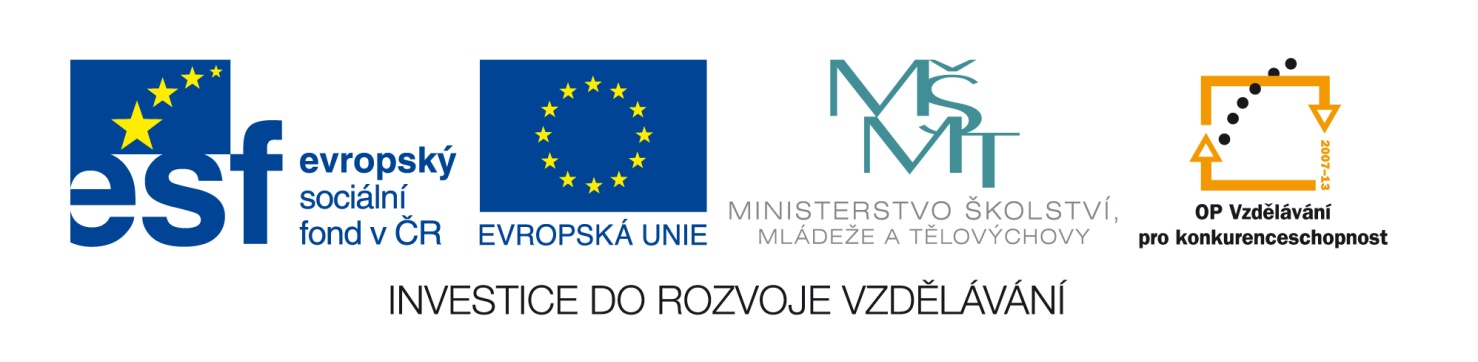 Číslo zakázky:C13696Název programu:Operační program Vzdělávání pro konkurenceschopnostRegistrační číslo projektuCZ.1.07/1.4.00/21.3582Název projektu:Leťme ponovu - ICT nám pomáháNázev zakázky:Zakázka na dodávku notebooků a počítačů pro projekt „Leťme ponovu - ICT nám pomáhá“Předmět zakázky :Dodávka výpočetní a prezentační techniky k projektuDatum vyhlášení zakázky:7.6.2013Název/ obchodní firma zadavatele:Základní škola Žďár nad Sázavou, Švermova 4Sídlo zadavatele:Švermova 4, 591 01 Žďár nad SázavouOsoba oprávněná jednat jménem zadavatele, vč. kontaktních údajů (telefon a emailová adresa)PaedDr. Jaroslav Ptáček, ředitel školyreditel@4zszdar.cztel. 566 503 963IČ zadavatele:43380123DIČ zadavatele:CZ 43380123Kontaktní osoba zadavatele, vč. kontaktních údajů (telefon a emailová adresa):Mgr. Milan Jaša, správce ICTjasa@4zszdar.cz566 503 967Lhůta pro podávání nabídek (data zahájení a ukončení příjmu, vč. času)Zahájení příjmu nabídek:  7.6.2013 v 8:00Ukončení příjmu nabídek: 24.6.2013 v 10:00Popis předmětu zakázky:Dodání ICT vybavení detailní popis viz příloha č.2 zadávací dokumentace k veřejné zakázce:23 x Stolní počítač s monitorem1x Tablet 16x notebook žáci7x notebook pro učitele1x skener4x vizualizérInstalace operačních systémů, vybraného software na počítačích a noteboocích. Předpokládaná hodnota dílčí zakázky A v Kč:391 071,-Kč bez DPH473 196,- Kč s DPH Předpokládaná hodnota dílčí zakázky B v Kč:308 264,- Kč bez DPH373 000,- Kč s DPHMaximální celková cena zakázky A + B v Kč:699 335,- Kč bez DPH 846 196,- Kč s DPHTyp zakázkyPodlimitní veřejná zakázka zadávaná ve zjednodušeném podlimitním řízeníLhůta dodání (zpracování zakázky) / časový harmonogram plněníDodání a instalace ICT zařízení bude probíhat od podpisu smlouvy do 31.8.2013, po dohodě se zadavatelem. Místa dodání/převzetí nabídky:Základní škola Žďár nad Sázavou, Švermova 4 Švermova 4, 591 01 Žďár nad Sázavou.Osobní předání nabídky je možné v sekretariátu školy v úřední dny – ve středu mezi 8:00 až 11:00, po předchozí telefonické domluvě (tel.566 503961)Hodnotící kritéria: pro část  A  i BVýše celkové nabídkové ceny v Kč bez DPH…………92%Rozšířená  záruka………………………………….……..……….4%Zkrácení dodací lhůty..………………………….……………...4%Požadavek na uvedení kontaktní osoby uchazeče:Uchazeč ve své nabídce uvede kontaktní osobu ve věci zakázky, její telefon a e-mailovou adresu.Požadavek na písemnou formu nabídky (včetně požadavků na písemné zpracování smlouvy dodavatelem):Nabídka musí být zadavateli podána v písemné formě. Požadavek na písemnou formu je považován za splněný tehdy, pokud je nabídka podepsána osobou oprávněnou jednat jménem uchazeče. Podrobná specifikace údajů uvedených ve výzvě nebo další podmínky pro plnění zakázky jsou uvedeny také v samostatné zadávací dokumentaci. Požadavky na prokázání a splnění kvalifikace jsou součástí zadávací dokumentace.Zadávací dokumentace je přiložena k této výzvě. Naleznete jí také na profilu zadavatele:https://zakazky.zdarns.cz/Podrobná specifikace údajů uvedených ve výzvě nebo další podmínky pro plnění zakázky jsou uvedeny také v samostatné zadávací dokumentaci. Požadavky na prokázání a splnění kvalifikace jsou součástí zadávací dokumentace.Zadávací dokumentace je přiložena k této výzvě. Naleznete jí také na profilu zadavatele:https://zakazky.zdarns.cz/